	1. KUŽELKÁŘSKÁ LIGA DOROSTU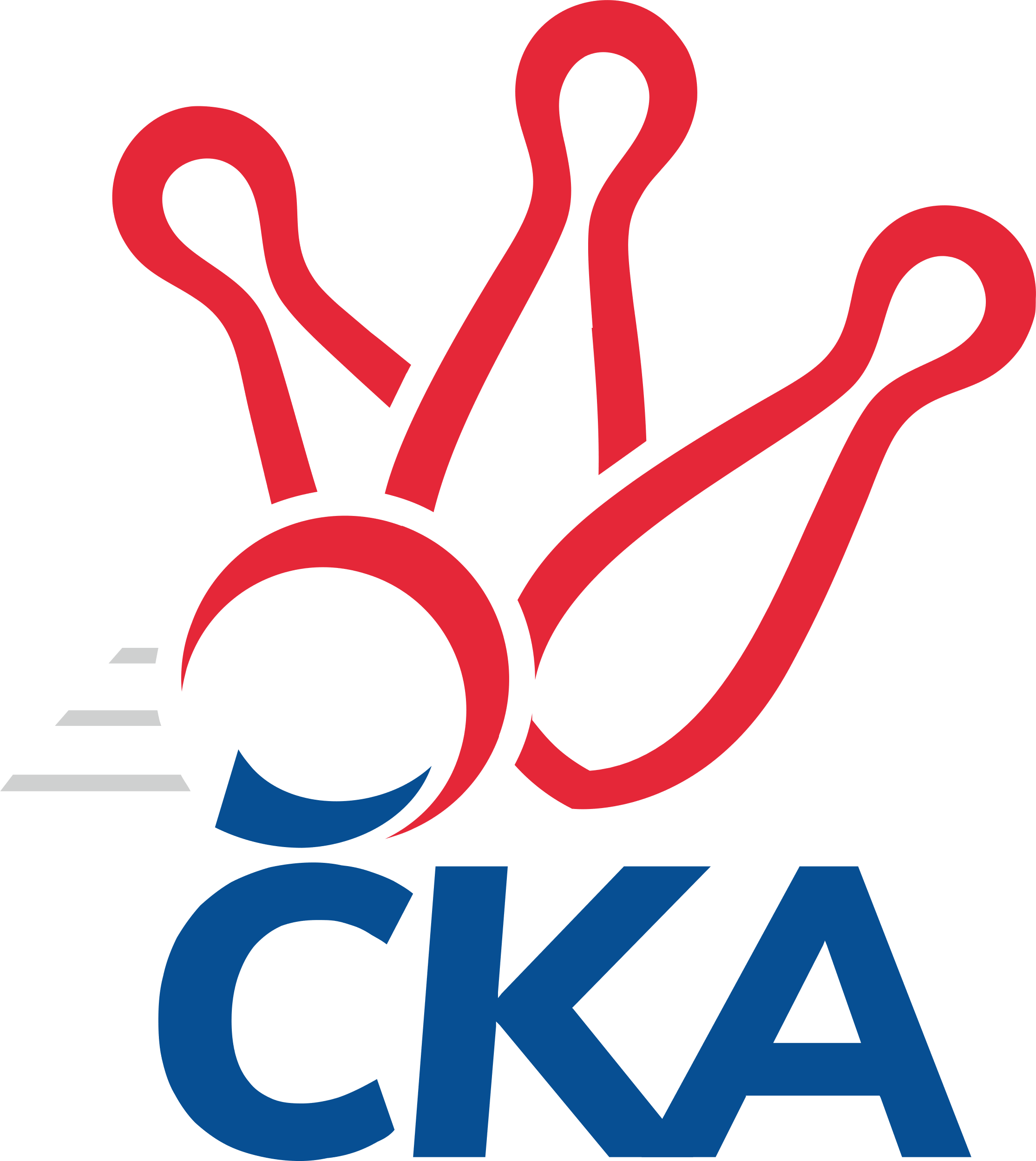 Č. 10Ročník 2023/2024	3.12.2023Nejlepšího výkonu v tomto kole: 1693 dosáhlo družstvo: CB Dobřany1.KLD A 2023/2024Výsledky 10. kolaSouhrnný přehled výsledků:TJ Teplice Letná	- SKK Podbořany	2:0	1616:1585		3.12.CB Dobřany	- TJ Lomnice 	2:0	1693:1575		3.12.Kuželky Jiskra Hazlov 	- TJ Lokomotiva Ústí n. Labem	2:0	1515:1323		3.12.TJ Sokol Kdyně	- Kuželky Aš 	0:2	1527:1588		3.12.Tabulka družstev:	1.	Kuželky Aš	10	9	0	1	18 : 2 	 	 1615	18	2.	TJ Teplice Letná	10	8	0	2	16 : 4 	 	 1577	16	3.	TJ Sokol Kdyně	10	6	0	4	12 : 8 	 	 1599	12	4.	SKK Podbořany	10	6	0	4	12 : 8 	 	 1579	12	5.	CB Dobřany	10	5	0	5	10 : 10 	 	 1466	10	6.	Kuželky Jiskra Hazlov	10	4	0	6	8 : 12 	 	 1519	8	7.	TJ Lomnice	10	1	0	9	2 : 18 	 	 1523	2	8.	TJ Lokomotiva Ústí n. Labem	10	1	0	9	2 : 18 	 	 1374	2Podrobné výsledky kola:	 TJ Teplice Letná	1616	2:0	1585	SKK Podbořany	Martin Lukeš	121 	 113 	 109 	108	451 	  	 541 	 135	133 	 129	144	Kryštof Turek	Tomáš Rabas	112 	 113 	 142 	139	506 	  	 504 	 121	134 	 119	130	David Marcelly	David Horák	143 	 128 	 126 	147	544 	  	 506 	 131	129 	 134	112	Jakub Rada	Vojtěch Filip	118 	 155 	 153 	140	566 	  	 538 	 139	120 	 150	129	Leona Radovározhodčí: Sabina FormánkováNejlepší výkon utkání: 566 - Vojtěch Filip	 CB Dobřany	1693	2:0	1575	TJ Lomnice 	Valerie Vaněčková	156 	 126 	 127 	127	536 	  	 492 	 128	112 	 107	145	Jan Ritschel	Lada Hessová	126 	 150 	 128 	143	547 	  	 541 	 118	130 	 155	138	David Hlaváč	Anežka Blechová	133 	 183 	 117 	120	553 	  	 542 	 122	139 	 140	141	Václav Hlaváč ml.	Josef Fišer nejml.	141 	 154 	 141 	157	593 	  	 430 	 98	110 	 117	105	Filip Křivkarozhodčí: Milan VrabecNejlepší výkon utkání: 593 - Josef Fišer nejml.	 Kuželky Jiskra Hazlov 	1515	2:0	1323	TJ Lokomotiva Ústí n. Labem	Lukáš Suchánek	103 	 97 	 96 	126	422 	  	 484 	 104	114 	 123	143	Filip Exner	Kristýna Repčíková	134 	 115 	 144 	125	518 	  	 433 	 101	111 	 109	112	Adam Stehlík	Dominik Wittwar	137 	 119 	 112 	137	505 	  	 406 	 92	101 	 109	104	Vít Sekyra	Vendula Suchánková	111 	 128 	 127 	126	492 	  	 0 	 	0 	 0		nikdo nenastoupilrozhodčí: Pavel RepčíkNejlepší výkon utkání: 518 - Kristýna Repčíková	 TJ Sokol Kdyně	1527	0:2	1588	Kuželky Aš 	Tomáš Benda	113 	 149 	 108 	119	489 	  	 581 	 152	137 	 159	133	Štěpán Drofa	Matěj Chlubna	105 	 126 	 125 	133	489 	  	 478 	 125	113 	 129	111	Karel Stehlík	Anna Löffelmannová	136 	 136 	 132 	145	549 	  	 520 	 117	132 	 131	140	Vít Veselý	nikdo nenastoupil	 	 0 	 0 		0 	  	 487 	 116	110 	 136	125	Nikola Stehlíkovározhodčí: Eva KotalováNejlepší výkon utkání: 581 - Štěpán DrofaPořadí jednotlivců:	jméno hráče	družstvo	celkem	plné	dorážka	chyby	poměr kuž.	Maximum	1.	Josef Fišer  nejml.	CB Dobřany	566.83	368.7	198.2	3.9	4/6	(593)	2.	Radek Duhai 	Kuželky Aš 	563.50	369.6	193.9	4.0	5/6	(601)	3.	Anna Löffelmannová 	TJ Sokol Kdyně	545.67	370.2	175.5	6.2	6/6	(584)	4.	Dominik Wittwar 	Kuželky Jiskra Hazlov 	534.20	359.6	174.6	4.4	6/6	(573)	5.	Tomáš Rabas 	TJ Teplice Letná	532.08	362.9	169.2	6.4	6/6	(566)	6.	Vít Veselý 	Kuželky Aš 	529.63	364.0	165.7	5.9	6/6	(572)	7.	Leona Radová 	SKK Podbořany	526.60	356.7	169.9	4.5	6/6	(563)	8.	Jakub Rada 	SKK Podbořany	526.33	360.9	165.4	6.2	6/6	(566)	9.	Matěj Chlubna 	TJ Sokol Kdyně	525.70	356.4	169.3	7.3	6/6	(561)	10.	David Hlaváč 	TJ Lomnice 	523.40	357.1	166.4	7.7	5/6	(553)	11.	Tomáš Benda 	TJ Sokol Kdyně	522.13	359.6	162.5	10.9	6/6	(568)	12.	Vojtěch Filip 	TJ Teplice Letná	521.48	362.1	159.4	8.4	5/6	(566)	13.	David Marcelly 	SKK Podbořany	518.53	359.4	159.1	7.4	6/6	(549)	14.	Štěpán Drofa 	Kuželky Aš 	515.27	358.4	156.9	9.7	6/6	(581)	15.	Karel Stehlík 	Kuželky Aš 	512.57	355.0	157.6	10.1	6/6	(551)	16.	Lada Hessová 	CB Dobřany	511.65	352.8	158.9	7.6	4/6	(559)	17.	Michal Šimsa 	TJ Teplice Letná	509.88	357.1	152.8	10.5	4/6	(534)	18.	Jan Ritschel 	TJ Lomnice 	508.27	351.4	156.9	10.0	6/6	(542)	19.	Anežka Blechová 	CB Dobřany	508.20	349.1	159.1	9.8	5/6	(596)	20.	Vendula Suchánková 	Kuželky Jiskra Hazlov 	496.60	343.6	153.0	10.9	6/6	(544)	21.	Valerie Vaněčková 	CB Dobřany	495.67	347.8	147.8	11.0	4/6	(536)	22.	Filip Střeska 	Kuželky Jiskra Hazlov 	484.42	333.2	151.3	11.6	4/6	(529)	23.	Filip Exner 	TJ Lokomotiva Ústí n. Labem	483.20	341.4	141.8	11.5	5/6	(556)	24.	Kristýna Repčíková 	Kuželky Jiskra Hazlov 	478.75	344.9	133.9	13.3	5/6	(518)	25.	Martin Lukeš 	TJ Teplice Letná	467.60	344.4	123.2	15.6	5/6	(496)	26.	Kristýna Prouzová 	TJ Lomnice 	463.38	329.0	134.4	13.7	4/6	(496)	27.	Adam Stehlík 	TJ Lokomotiva Ústí n. Labem	425.60	309.4	116.2	19.2	5/6	(450)	28.	Vít Sekyra 	TJ Lokomotiva Ústí n. Labem	412.00	298.5	113.5	18.1	6/6	(484)		David Horák 	TJ Teplice Letná	551.17	370.3	180.8	4.7	3/6	(601)		Jan Štulc 	CB Dobřany	545.00	383.0	162.0	8.0	1/6	(545)		Kryštof Turek 	SKK Podbořany	541.00	358.0	183.0	5.0	1/6	(541)		Václav Hlaváč  ml.	TJ Lomnice 	513.00	355.3	157.7	10.3	3/6	(542)		Milan Šimek 	CB Dobřany	508.00	350.0	158.0	5.0	1/6	(508)		Kristýna Ausbuherová 	SKK Podbořany	496.67	345.0	151.7	14.3	1/6	(511)		Anna Vrabcová 	TJ Lokomotiva Ústí n. Labem	496.25	345.0	151.3	11.8	2/6	(499)		Kateřina Holubová 	TJ Lokomotiva Ústí n. Labem	495.44	348.3	147.1	12.1	3/6	(543)		Jáchym Kaas 	CB Dobřany	493.33	339.3	154.0	8.0	3/6	(518)		Nikola Stehlíková 	Kuželky Aš 	492.50	355.0	137.5	11.5	2/6	(498)		Kryštof Prouza 	TJ Lomnice 	490.25	341.8	148.5	13.3	2/6	(512)		Kryštof Majner 	CB Dobřany	489.67	347.0	142.7	11.3	3/6	(528)		Matylda Vágnerová 	TJ Sokol Kdyně	489.25	343.3	146.0	15.0	2/6	(518)		Anna Rajtmajerová 	TJ Lokomotiva Ústí n. Labem	489.00	335.0	154.0	8.0	1/6	(489)		Barbora Šimáčková 	TJ Lomnice 	471.50	339.7	131.8	12.8	3/6	(489)		Jonáš Růt 	SKK Podbořany	461.67	328.0	133.7	14.2	3/6	(508)		Šárka Cholopovová 	TJ Lomnice 	459.00	350.0	109.0	18.0	1/6	(459)		Lukáš Suchánek 	Kuželky Jiskra Hazlov 	441.67	315.8	125.8	13.5	2/6	(456)		Filip Křivka 	TJ Lomnice 	417.00	305.0	112.0	15.5	2/6	(430)		 		22.00	22.0	0.0	87.0	1/0	(22)Sportovně technické informace:Starty náhradníků:registrační číslo	jméno a příjmení 	datum startu 	družstvo	číslo startu
Hráči dopsaní na soupisku:registrační číslo	jméno a příjmení 	datum startu 	družstvo	24832	Kryštof Turek	03.12.2023	SKK Podbořany	Program dalšího kola:4.2.2024	ne	10:00	TJ Lokomotiva Ústí n. Labem - TJ Teplice Letná	4.2.2024	ne	10:00	Kuželky Aš  - Kuželky Jiskra Hazlov 	4.2.2024	ne	10:00	SKK Podbořany - TJ Lomnice 	4.2.2024	ne	10:00	TJ Sokol Kdyně - CB Dobřany	Nejlepší šestka kola - absolutněNejlepší šestka kola - absolutněNejlepší šestka kola - absolutněNejlepší šestka kola - absolutněNejlepší šestka kola - dle průměru kuželenNejlepší šestka kola - dle průměru kuželenNejlepší šestka kola - dle průměru kuželenNejlepší šestka kola - dle průměru kuželenNejlepší šestka kola - dle průměru kuželenPočetJménoNázev týmuVýkonPočetJménoNázev týmuPrůměr (%)Výkon6xJosef Fišer nejml.Dobřany5932xŠtěpán DrofaKuželky Aš112.045812xŠtěpán DrofaKuželky Aš5814xJosef Fišer nejml.Dobřany111.365933xVojtěch FilipTeplice5663xVojtěch FilipTeplice110.885663xAnežka BlechováDobřany5535xDavid HorákTeplice106.575446xAnna LöffelmannováKdyně5491xKryštof TurekPodbořany105.985412xLada HessováDobřany5476xAnna LöffelmannováKdyně105.87549